新 书 推 荐中文书名：《琥珀猫头鹰l》（心木系列，第1部）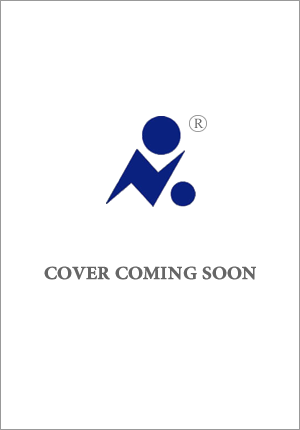 英文书名：THE AMBER OWL l (Heartwood series, Book 1) 作    者：Juliet Marillier出 版 社：New Dawn Publishing代理公司：Defiore /ANA/Zoey页    数：439页出版时间：2025年3月代理地区：中国大陆、台湾审读资料：电子稿类    型：奇幻小说内容简介：心木系列的第一部是《琥珀猫头鹰》（THE AMBER OWL）。主人公斯塔西娅（Stasya）是一位年轻女性，在我们的世界里，她可能被认为是神经多样化的人。在她自己的世界里，她冒着被指控为巫师的风险——她与动物相处的超凡天赋，以及她不愿与人类同胞接触的性格，都使她显得与众不同。灾难性的事件迫使斯塔西娅离开了安全的家乡，她不仅要为她心爱的森林和森林里的秘密而战，还要为她自己和她唯一真正的朋友的生存而战。随着敌人的步步逼近，她必须信任陌生人，无论是人类还是怪物。她有一个强大的武器：与生物的联系。公开使用它可能会危及她的生命。但是，北地（The Northlands）的未来岌岌可危，她怎能不这样做呢？  心木故事的背景是虚构的。北地大致取材于波罗的海国家，而我们的世界就在那里发现了琥珀。这个故事传达了一个关于保护的潜在信息，与我们的时代息息相关。故事的主要人物是斯塔西娅，其他人物包括亚历克西斯（Aleksis）、卢卡斯（Lukas）和统治者（Ruler）。作者简介：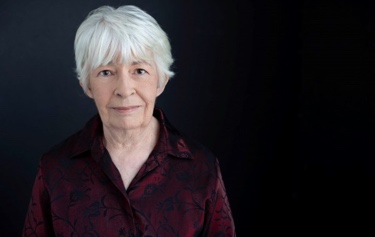 朱丽叶·马里莱尔（Juliet Marillier）从事全职写作已有二十多年。她在新西兰的但尼丁（Dunedin）出生并接受教育，这里是苏格兰以外最具苏格兰特色的城市，但现在居住在西澳大利亚。朱丽叶的小说融合了历史小说、民俗幻想、爱情和家庭剧。她作品中浓厚的历史和民间传说元素反映了她毕生对这两个领域的兴趣。然而，她的故事首先关注的是人际关系和人物的个人历程。随着《飞行之歌》（A Song Of Flight）的出版，朱丽叶的《勇士吟游诗人》（Warrior Bards）系列现已完成。该系列由澳大利亚潘麦克米伦出版社（Pan Macmillan）和美国企鹅兰登书屋（Penguin Random House）出版，以2019年出版的《国王的竖琴》（The Harp of Kings）为开端，系列第二部《与命运共舞》（A Dance with Fate）随后于2020年9月出版。同样在2020年，朱丽叶与著名插画家凯瑟琳·詹宁斯（Kathleen Jennings）合作，出版了《荆棘妈妈和其他勇气与善良的故事》（Mother Thorn and Other Tales of Courage and Kindness），这是一本由四个童话故事组成的故事集，现已由Serenity Press出版。《荆棘妈妈》适合13岁到90多岁的童话爱好者阅读，曾获得两项奥瑞丽斯奖（Aurealis Awards）提名。朱丽叶早期的作品包括获奖的《黑荆棘与严峻》（Blackthorn & Grim）系列和《七水》（Sevenwaters）系列（均以中世纪早期的爱尔兰为背景）、维京二部曲《光岛传奇》（Saga of the Light Isles）、以皮克特王国为背景的《布里狄编年史》（the Bridei Chronicles），以及两个青少年系列：《荒野之林》（the Wildwood）丛书和《暗影之城》（the Shadowfell）丛书。她还创作了根据童话故事《美女与野兽》改编的独立小说《心血》（Heart’s Blood）、短篇小说集《刺月》（Prickle Moon）以及根据童话故事《太阳以东，月亮以西》（East of the Sun and West of the Moon）改编的独家有声读物《美丽》（Beautiful）。朱丽叶的短篇小说可见于各种选集。朱丽叶的作品曾多次获奖，包括五次奥瑞丽斯奖和四次朱利叶斯·沃格尔爵士奖（Sir Julius Vogel Awards）、美国图书馆协会亚历克斯奖（American Library Association's Alex Award）、想象力大奖（Prix Imaginales）以及2019年萨拉·道格拉斯图书系列奖（Blackthorn & Grim series Award）。 《飞行之歌》最近在西澳大利亚推理小说大会斯旺肯（Swancon）上获得了2023年锡鸭奖（Tin Duck Award）最佳专业长篇作品奖。她活跃于当地的写作社区，指导有抱负的作家并举办讲习班。她是流派写作博客Writer Unboxed的定期撰稿人，在那里她有一个名为“旧路径，新写作”（Old Pathways, New Writing）的系列。朱丽叶是德鲁伊教团 OBOD（The Order of Bards, Ovates and Druids）的成员，她的精神价值观经常反映在她的作品中——人类角色与自然世界的关系以及讲故事的教化和治愈力量在作品中占有重要地位。不写作时，朱丽叶会忙着照顾她心爱的救援犬洛基（Rocky）和布兰布尔（Bramble）。她有四个成年子女和九个孙子孙女。感谢您的阅读！请将反馈信息发至：版权负责人Email：Rights@nurnberg.com.cn安德鲁·纳伯格联合国际有限公司北京代表处北京市海淀区中关村大街甲59号中国人民大学文化大厦1705室, 邮编：100872电话：010-82504106, 传真：010-82504200公司网址：http://www.nurnberg.com.cn书目下载：http://www.nurnberg.com.cn/booklist_zh/list.aspx书讯浏览：http://www.nurnberg.com.cn/book/book.aspx视频推荐：http://www.nurnberg.com.cn/video/video.aspx豆瓣小站：http://site.douban.com/110577/新浪微博：安德鲁纳伯格公司的微博_微博 (weibo.com)微信订阅号：ANABJ2002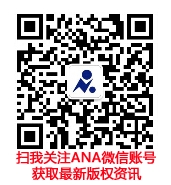 